VocabularyAction                        Character                         Horror                      SequelActors                        Comedy                           Plot                          SettingAnimation                  Critic                                 Projector                  StarBlockbusters             Documentary                    Scenes                    TheaterCameo                      Extra                                 Sci-Fi                        TicketCamera                     Genre                                Screen                     UsherTaking a Survey on MoviesA: Excuse me, I’m doing a survey on __________     Would it be OK if I asked you a few questions?B: Sure. Go ahead.Surveys on MoviesFill in the vocabulary from the Vocabulary sheetParts of the Movie:The place or time a movie takes place is called the _________________. What happens in a movie is called the _____________. A movie is usually broken up into many _________________.  The movie is filmed with a ________________. People in Movies:The people who act in the movie are _________________. A _______________ is a part that an actor plays. The main actor is sometimes called the ____________________. When a famous person has a short appearance in a film it is called a ___________________. An ______________ is an unimportant person who acts in the background. A ________________ is a person who watches movies and writes reviews about them. Movie Genres:The type of movie is the movie _________________. A movie that makes you laugh is a ___________________. A movie that makes you scream is a ___________________. A movie that is exciting with lots of guns and explosions is an _________________ movie. Movies about the future or space are known as __________________ films. And a movie about real life is a _______________________. An __________________ film has cartoon characters. 
BlockbustersMovies with big budgets that sell a lot of tickets are called ______________________. Many of these movies do so well that movie producers make a _______________, or part II.Speaking Lesson PlanKeon Harn 103rd WDSpeaking Lesson PlanKeon Harn 103rd WDSpeaking Lesson PlanKeon Harn 103rd WDSpeaking Lesson PlanKeon Harn 103rd WDTitle: Survey on moviesTitle: Survey on moviesTitle: Survey on moviesTitle: Survey on moviesINSTRUCTORLEVEL / AGESTUDENTSLENGTHKeon HarnIntermediate/ 14-161750 minutesMaterials:White board, board markers, erasers, colored markers, Survey questions related to movies. (5 copies)Vocabulary sheet with fill in the blanks on movies(5 copies)Materials:White board, board markers, erasers, colored markers, Survey questions related to movies. (5 copies)Vocabulary sheet with fill in the blanks on movies(5 copies)Materials:White board, board markers, erasers, colored markers, Survey questions related to movies. (5 copies)Vocabulary sheet with fill in the blanks on movies(5 copies)Materials:White board, board markers, erasers, colored markers, Survey questions related to movies. (5 copies)Vocabulary sheet with fill in the blanks on movies(5 copies)Aims:To practice conversation skills through discussion with partners and in groupsTo use and practice the vocabulary used in the worksheets related to moviesAims:To practice conversation skills through discussion with partners and in groupsTo use and practice the vocabulary used in the worksheets related to moviesAims:To practice conversation skills through discussion with partners and in groupsTo use and practice the vocabulary used in the worksheets related to moviesAims:To practice conversation skills through discussion with partners and in groupsTo use and practice the vocabulary used in the worksheets related to moviesLanguage Skills:Speaking:   Student discussion in groupsListening:    Listening to several students asking questionsReading:     Reading short paragraphs to fill in the blankWriting:       Writing answers on worksheetsLanguage Skills:Speaking:   Student discussion in groupsListening:    Listening to several students asking questionsReading:     Reading short paragraphs to fill in the blankWriting:       Writing answers on worksheetsLanguage Skills:Speaking:   Student discussion in groupsListening:    Listening to several students asking questionsReading:     Reading short paragraphs to fill in the blankWriting:       Writing answers on worksheetsLanguage Skills:Speaking:   Student discussion in groupsListening:    Listening to several students asking questionsReading:     Reading short paragraphs to fill in the blankWriting:       Writing answers on worksheetsLanguage Systems:Phonology:	Pronouncing the words action, comedy, critic, documentary, genre, sequel..etcLexis:		Learning new vocabulary about movies.  Ex)character, genre, horror, cameo..etcGrammar:	Asking questions about movies and answering. Ex) Using the expression, "Excuse me, I'm doing a survey on...                      Would it be OK if I asked you a few questions?"Discourse:	 Conversation about the actual movie they sawFunctions:	Taking a survey by asking questions about movies with classmatesLanguage Systems:Phonology:	Pronouncing the words action, comedy, critic, documentary, genre, sequel..etcLexis:		Learning new vocabulary about movies.  Ex)character, genre, horror, cameo..etcGrammar:	Asking questions about movies and answering. Ex) Using the expression, "Excuse me, I'm doing a survey on...                      Would it be OK if I asked you a few questions?"Discourse:	 Conversation about the actual movie they sawFunctions:	Taking a survey by asking questions about movies with classmatesLanguage Systems:Phonology:	Pronouncing the words action, comedy, critic, documentary, genre, sequel..etcLexis:		Learning new vocabulary about movies.  Ex)character, genre, horror, cameo..etcGrammar:	Asking questions about movies and answering. Ex) Using the expression, "Excuse me, I'm doing a survey on...                      Would it be OK if I asked you a few questions?"Discourse:	 Conversation about the actual movie they sawFunctions:	Taking a survey by asking questions about movies with classmatesLanguage Systems:Phonology:	Pronouncing the words action, comedy, critic, documentary, genre, sequel..etcLexis:		Learning new vocabulary about movies.  Ex)character, genre, horror, cameo..etcGrammar:	Asking questions about movies and answering. Ex) Using the expression, "Excuse me, I'm doing a survey on...                      Would it be OK if I asked you a few questions?"Discourse:	 Conversation about the actual movie they sawFunctions:	Taking a survey by asking questions about movies with classmatesAssumptions:Students know several vocabulary wordsAssumptions:Students know several vocabulary wordsAssumptions:Students know several vocabulary wordsAssumptions:Students know several vocabulary wordsAnticipated Errors and Solutions:Students may not participate speaking in group work.Anticipated Errors and Solutions:Students may not participate speaking in group work.Anticipated Errors and Solutions:Students may not participate speaking in group work.Anticipated Errors and Solutions:Students may not participate speaking in group work.References: http://bogglesworldesl.com/lessons/MovieLesson.htmReferences: http://bogglesworldesl.com/lessons/MovieLesson.htmReferences: http://bogglesworldesl.com/lessons/MovieLesson.htmReferences: http://bogglesworldesl.com/lessons/MovieLesson.htmNotes:Notes:Notes:Notes:Pre Task Pre Task Pre Task Pre Task Title:Talk about movies the students sawTitle:Talk about movies the students sawAims:Students will understand the question, "Has anyone recently watched a movie?"Materials: Board markers, white board, eraserTimeSet UpStudentsTeacher 3minsIndividuallyStudents will respond when asked "Has anyone recently watched a movie?Ask several questions about what movie the students sawGet students to participate by choosing the studentGet the students to respond using gesturesNotes:Notes:Notes:Notes:Task PreparationTask PreparationTask PreparationTask PreparationTitle:Doing the vocabulary worksheetTitle:Doing the vocabulary worksheetAims:Students practice using the words related to movies and filling in the blankMaterials: Vocabulary on movies worksheet(5 copies)TimeSet UpStudentsTeacher 5minGroups of 3 or 4Will get into groups of 3 or 4Able to understand the meaning of the words by answering when the teacher elicits. Ex) action, comedy, critic, documentary, genre, sequel..etcPractice the accent and pronunciation of the vocabulary words after the teacher says the word.. Ex) action, comedy, critic, documentary, genre, sequel...etcTell the students to get in groups of 3 or 4 and find out the meaning of the words Use CCQWrite the vocabulary on the board and elicit the words from the students  Emphasize the accent and pronunciation of each wordChoose a student from each group to write a sentence using the word on the boardNotes:Notes:Notes:Notes:Task RealizationTask RealizationTask RealizationTask RealizationTitle:Taking a survey on moviesTitle:Taking a survey on moviesAims:Students will practice speaking  in the target language with other students.Materials: Already handed out Vocabulary sheet that you gave beforeSets of the Survey questions on movie worksheet(2 sets for each group)Time10minsSet UpGroups of 3 or 4StudentsStudents will get in groups of 3 or 4Students will practice asking the survey questions and reply with an answerTeacher Tell the students to be in groups of 3 or 4Hand out  2 sets of the survey questions to each groupTell the students to ask each other and answer the questions. Students must ask every question to each person in a groupNotes:Notes:Notes:Notes:Post Task or ProductionPost Task or ProductionPost Task or ProductionPost Task or ProductionTitle:DictationTitle:DictationAims:Students will review the vocabulary related to movies by doing the homework related to moviesMaterials: Worksheet  "FIll in the vocabulary from the vocabulary worksheet."(5copies)TimeSet UpStudentsTeacher 2minsIndividualStudents will express their feelings about today's lessonWill answer yes if they understood what the homework isAsk the students if they had funHand the worksheets out and tell them to do that for homeworkWrite homework on the board, Notes:Notes:Notes:Notes:NameQuestion #1Question #2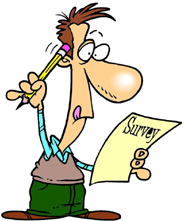 Survey on Best Actors(1) Who is the best male actor?(2) Who is the best female actor?Survey on Horror Films(1) Do you enjoy horror movies?(2) What is the scariest movie you have seen?Survey on Comedies(1) Do you like to watch comedies?(2) Who is the funniest actor?Survey on Action Films(1) Do you enjoy action films?(2) Is it OK for young kids to watch violence on TV?Survey on Movie Going(1) How often do you go to the movies?(2) Who do you usually go with? Survey on Movie Going(1) What was the last movie that you saw?(2) What was the first movie you ever saw?Survey on Sci-fi Movies(1) Do you enjoy sci-fi movies?(2) What was the last sci-fi movie you saw?Survey on Best Films(1) What is the best film you’ve seen recently?(2) Who was starring in it?Survey on Worst Films(1) What is the worst film you’ve seen recently?(2) Who was starring in it?At the Theater:The place where you watch a movie is called a _________________. To see a movie, usually, you have to buy a __________________. The movie is projected onto a large _______________ using a movie _________________. An __________________ is a person who shows you to your seat and makes sure everybody is quiet during the movie.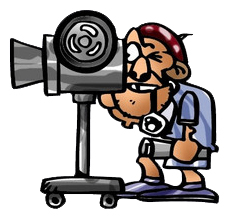 